Authorization ForMOrganization Name: First United Methodist Church of South Lyon                                           Please staple voided check hereCustomer Id #Customer Id #DATEDATEDATEDATEEffective date of authorization:  _____/_____/_____Effective date of authorization:  _____/_____/_____Effective date of authorization:  _____/_____/_____Effective date of authorization:  _____/_____/_____Effective date of authorization:  _____/_____/_____Effective date of authorization:  _____/_____/_____Effective date of authorization:  _____/_____/_____Effective date of authorization:  _____/_____/_____Effective date of authorization:  _____/_____/_____Type of authorization:   New authorization   New authorization   Change payment amount   Change payment amount   Change payment amount   Change payment amount   Change payment date   Change payment date   Change banking information   Change banking information   Discontinue electronic paymentDiscontinue electronic paymentDiscontinue electronic paymentDiscontinue electronic paymentLast NameLast NameLast NameLast NameFirst NameFirst NameFirst NameFirst NameFirst NameAddressAddressAddressAddressAddressAddressAddressAddressAddressCityCityCityCityCityCityStateStateZipEmail AddressEmail AddressEmail AddressEmail AddressEmail AddressEmail AddressEmail AddressEmail AddressEmail AddressPayment Frequency: 	Recurring (select one):    Monthly on the 1st   Monthly on the 15th Date of first payment: ______/______/______    Amount of recurring payment:  $____________  Church Fund Designations and Amounts:Operating Fund : ___________Payment Frequency: 	Recurring (select one):    Monthly on the 1st   Monthly on the 15th Date of first payment: ______/______/______    Amount of recurring payment:  $____________  Church Fund Designations and Amounts:Operating Fund : ___________Payment Frequency: 	Recurring (select one):    Monthly on the 1st   Monthly on the 15th Date of first payment: ______/______/______    Amount of recurring payment:  $____________  Church Fund Designations and Amounts:Operating Fund : ___________Payment Frequency: 	Recurring (select one):    Monthly on the 1st   Monthly on the 15th Date of first payment: ______/______/______    Amount of recurring payment:  $____________  Church Fund Designations and Amounts:Operating Fund : ___________Mission of the Month: ____________Mission of the Month: ____________Mission of the Month: ____________ Total: __________________ Total: __________________ Total: __________________ Total: __________________CHECKING / SAVINGSPlease debit payment from my (check one):Savings Account (contact your financial institution for Routing #)Checking Account (staple a voided check below)Routing Number: _____________________________Valid Routing # must start with 0, 1, 2, or 3Account Number: _____________________________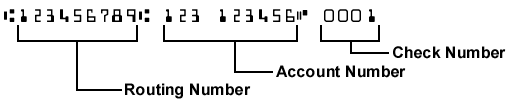 Routing Number: _____________________________Valid Routing # must start with 0, 1, 2, or 3Account Number: _____________________________CHECKING / SAVINGSI authorize the above organization to process debit entries to my account.  I understand that this authority will remain in effect until I provide reasonable notification to terminate the authorization.Authorized Signature:__________________________________________________________   Date:________________I authorize the above organization to process debit entries to my account.  I understand that this authority will remain in effect until I provide reasonable notification to terminate the authorization.Authorized Signature:__________________________________________________________   Date:________________I authorize the above organization to process debit entries to my account.  I understand that this authority will remain in effect until I provide reasonable notification to terminate the authorization.Authorized Signature:__________________________________________________________   Date:________________